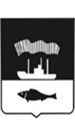 АДМИНИСТРАЦИЯ ГОРОДА МУРМАНСКА П О С Т А Н О В Л Е Н И Е__________                                                                                        № _______О внесении изменений в постановление администрации города Мурманска от 12.11.2013 № 3237 «Об утверждении муниципальной программы города Мурманска «Обеспечение безопасности проживания и охрана окружающей среды» на 2014-2019 годы» (в ред. постановлений от 18.11.2013 № 3287, от 30.06.2014 № 2113, 
от 23.09.2014 № 3074, от 23.10.2014 № 3547, от 27.10.2014 № 3566, 
от 26.12.2014 № 4298, от 17.04.2015 № 987, от 10.06.2015 № 1539, 
от 25.08.2015 № 2325, от 05.10.2015 № 2756, от 12.11.2015 № 3142, 
от 23.12.2015 № 3559, от 16.03.2016 № 662, от 06.07.2016 № 2015, от 25.08.2016 № 2557, от 27.10.2016 № 3238, от 11.11.2016 № 3462, от 21.12.2016 № 3872)В соответствии со статьей 179 Бюджетного кодекса Российской Федерации, Федеральным законом от 06.10.2003 № 131-ФЗ «Об общих принципах организации местного самоуправления в Российской Федерации», решением Совета депутатов города Мурманска от 17.12.2015 № 20-302
«О бюджете муниципального образования город Мурманск на 2016 год», Уставом муниципального образования город Мурманск, постановлением администрации города Мурманска от 21.08.2013 № 2143 «Об утверждении Порядка разработки, реализации и оценки эффективности муниципальных программ города Мурманска», распоряжением администрации города Мурманска от 02.06.2014 № 35-р «Об утверждении перечня муниципальных программ города Мурманска на 2014-2019 годы», в целях повышения эффективности и результативности расходования бюджетных средств 
п о с т а н о в л я ю:1. Внести в приложение к постановлению администрации города Мурманска от 12.11.2013 № 3237 «Об утверждении муниципальной программы города Мурманска «Обеспечение безопасности проживания и охрана окружающей среды» на 2014-2019 годы» (в ред. постановлений от 18.11.2013  № 3287, от 30.06.2014 № 2113, от 23.09.2014 № 3074, от 23.10.2014 № 3547,           от 27.10.2014 № 3566, от 26.12.2014 № 4298, от 17.04.2015 № 987, от 10.06.2015 № 1539, от 25.08.2015 № 2325, от 05.10.2015 № 2756, от 12.11.2015 № 3142,            от 23.12.2015 № 3559, от 16.03.2016 № 662, от 06.07.2016 № 2015, от 25.08.2016 № 2557, от 27.10.2016 № 3238, от 11.11.2016 № 3462, от 21.12.2016 № 3872) следующие изменения:- в разделе I «Подпрограмма «Охрана окружающей среды в городе Мурманске» на 2014 - 2019 годы» в графе «количество установленных контейнеров, ед.» в столбцах «2017 год», «2018 год», «2019 год» пункта 3.2 «Перечень основных мероприятий подпрограммы на 2016 - 2019 годы» подраздела 3 «Перечень основных мероприятий подпрограммы» цифру «16» заменить цифрой «18».3. Отделу информационно-технического обеспечения и защиты информации администрации города Мурманска (Кузьмин А.Н.) организовать размещение настоящего постановления на официальном сайте администрации города Мурманска в сети Интернет.4. Редакции газеты «Вечерний Мурманск» (Хабаров В.А.) опубликовать настоящее постановление.5. Настоящее постановление вступает в силу со дня официального опубликования и распространяется на правоотношения, возникшие с 01.12.2016.6. Контроль за выполнением настоящего постановления возложить на заместителя главы администрации города Мурманска Доцник В.А.Временно исполняющий полномочия главы администрации города Мурманска	                                                                     А.Г. Лыженков